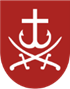 ВІННИЦЬКА МІСЬКА РАДАДЕПАРТАМЕНТ ОСВІТИНАКАЗ23.11.2021				         м. Вінниця              	                                     №588м. Вінниця                     Про підсумки проведенняІІ етапу Всеукраїнської олімпіади з математики у 2021-2022 н.р.Відповідно до наказу Департаменту освіти Вінницької міської ради від 05.11.2021 №553 «Про проведення II етапу Всеукраїнських учнівських олімпіад з базових дисциплін та роботу організаційних комітетів і журі у 2021-2022 навчальному році», з метою пошуку, підтримки, розвитку творчого потенціалу обдарованої молоді 14 листопада 2021 року на базі комунальних закладів загальної середньої освіти №2, №4, №17, №23, №27 та Вінницького технічного ліцею проведено ІІ етап Всеукраїнської олімпіади з математики.У заході взяли участь 362 учні 8-11 класів закладів загальної середньої освіти Вінницької міської територіальної громади, Подільського науково-технічного ліцею для одарованої молоді.Для проведення олімпіади адміністраціями вищевказаних комунальних закладів було створено належні умови з урахування вимог Постанови Головного державного санітарного лікаря України від 06.09.2021р. №10 «Про затвердження протиепідемічних заходів у закладах освіти на період карантину у зв’язку з поширенням коронавірусної хвороби (COVID-19)». Переможців  ІІ етапу Всеукраїнської олімпіади з математики визначено за рішенням журі та апеляційної комісії.Виходячи з вищевикладеного, Н А К А З У Ю:Затвердити рішення журі та апеляційної комісії, визнати  переможцями ІІ етапу Всеукраїнської учнівської олімпіади з математики  у 2021-2022 н. р. таких учнів:Направити переможців ІІ етапу (учні 8-11 класів) для участі в ІІІ етапі Всеукраїнської учнівської  олімпіади з математики у кількості 51 учень згідно з додатком.Керівникам закладів загальної середньої освіти Вінницької міської територіальної громади:Оголосити подяки вчителям математики, які підготували переможців ІІ етапу Всеукраїнської учнівської олімпіади з математики.Забезпечити явку учасників на ІІІ (обласний) етап Всеукраїнської учнівської  олімпіади з математики.Призначити відповідальних педагогів за безпеку учнів під час руху до закладу, де буде проводитись обласна олімпіада та в зворотному напрямку.4. Керівниками команди з математики призначити:-  Пасіхова Петра Яковича, вчителя математики комунального закладу «Вінницький фізико-математичний ліцей №17»;- Півторака Андрія Анатолійовича, консультанта комунальної установи «Центр професійного розвитку педагогічних працівників»5. Контроль за виконанням даного наказу покласти на заступника директора Департаменту освіти Божок І.В.Директор  Департаменту					Оксана Яценко А.Півторак  67-21-36 Н. Перекрестенко  65-10-51Додатокдо наказу ДО ВМР 23.11.2021 №588              Склад команди учасників ІІІ етапу Всеукраїнської учнівської олімпіади з математики Вінницької МТГ№ з/пПрізвище, ім'я та по-батьковіЗаклад освітиКласУчительМісце6 клас6 клас6 клас6 клас6 клас6 класКрамаренко Іван ВолодимировичКЗ "Вінницький фізико-математичний ліцей №17"6Сапсай Б.Ю.1Сугак Ярослав РуслановичКЗ "Вінницький фізико-математичний ліцей №17"6Ветров В.В.1Краєвський Олександр ВолодимировичКЗ "Гуманітарна гімназія № 1 імені М.І. Пирогова ВМР"6Абрамчук Т.М.1Прігунова Марія ОлексіїївнаКЗ "НВК: загальноосвітня школа І-ІІІ ст.-гімназія № 23 ВМР"6Мартинюк Л.В.1Кот Каріна АндріївнаКЗ "Гімназія №24 ВМР"6Ткачук С.М.2Патлатюк Максим АртемовичКЗ "Гімназія №24 ВМР"6Ткачук С.М.2Марценюк Анна ЮріївнаКЗ "НВК: загальноосвітня школа І-ІІІ ст.-гімназія № 23 ВМР"6Кононенко Г.М.2Полегошко Юлія ВіталіївнаКЗ "Вінницький фізико-математичний ліцей №17"6Сапсай Б.Ю.2Файден Данило СергійовичКЗ "Вінницький фізико-математичний ліцей №17"6Ветров В.В.2Лабінський Орест МарковичКЗ "Гімназія №24 ВМР"6Ткачук С.М.2Остафійчук Катерина ОлегівнаКЗ "Вінницький фізико-математичний ліцей №17"6Купрієнко Н.В.2Пономарьов Іван СергійовичКЗ "Вінницький фізико-математичний ліцей №17"6Купрієнко Н.В.2Сопільняк Дмитро ВалентиновичКЗ "НВК: загальноосвітня школа І-ІІІ ст. - гуманітарно-естетичний колегіум №29 ВМР"6Шкуріна Н.О.2Волос Ілля РуслановичКЗ "Вінницький фізико-математичний ліцей №17"6Купрієнко Н.В.2Антонов Віктор ЮрійовичКЗ "Вінницький фізико-математичний ліцей №17"6Купрієнко Н.В.3Пидоченко Єгор ІгоровичКЗ "Вінницький ліцей №7 ім. Олександра Сухомовського"6Комарова В.В.3Андрущак-Худоба Анна ІгорівнаКЗ "Вінницький фізико-математичний ліцей №17"6Купрієнко Н.В.3Потапенко Іван ПавловичКЗ "Загальноосвітня школа I-III ст. №12 ВМР"6Жильнікова О.І.3Берегович Артем АнатолійовичКЗ "Загальноосвітня школа I-III ст. №13 ВМР"6Поперечна С.В.3Петричко Дмитро МаксимовичКЗ "НВК: загальноосвітня школа I-III ст. - гімназія №6 ВМР"6Бабань М.Г.3Ярощук Ярослав ВіталійовичКЗ "НВК: загальноосвітня школа І-ІІІ ст.-гімназія № 23 ВМР"6Мартинюк Л.В.3Гонта Оксана ВікторівнаКЗ "НВК: загальноосвітня школа І-ІІІ ст.-гімназія № 23 ВМР"6Василевська С.М.3Дубровська Марія СергіївнаКЗ "Загальноосвітня школа I-III ст. №35 ВМР"6Журавель В.М.3Рога Олександр ОлександровичКЗ "НВК: загальноосвітня школа I-III ст. - гімназія №6 ВМР"6Дегтяр Л.О.3Антоненко Олександра МихайлівнаКЗ "Загальноосвітня школа I-III ст. №33 ВМР"6Надибська Ю.В.3Березюк Дмитро ОлеговичКЗ "Загальноосвітня школа I-III ст. №33 ВМР"6Бушинська В.П.3Павлова Дар’я СергіївнаКЗ "НВК: загальноосвітня школа І-ІІІ ст.-гімназія № 23 ВМР"6Мартинюк Л.В.3Поліщук Марія ОлександрівнаКЗ "Гуманітарна гімназія № 1 імені М.І. Пирогова ВМР"6Шевчук В.П.3Калініченко Іван ВячеславовичКЗ "Загальноосвітня школа І-ІІІ ст. №4 ім. Д.І. Менделєєва ВМР"6Крисак О.М.37 клас7 клас7 клас7 клас7 клас7 класАміршадян Карина АртурівнаКЗ "Вінницький фізико-математичний ліцей №17"7Пандіна О.М.1Терліковський Володимир В'ячеславовичКЗ "Вінницький ліцей №7 ім. Олександра Сухомовського"7Сатайкіна О.Б.1Барабаш Олександр СергійовичКЗ "Вінницький ліцей №7 ім. Олександра Сухомовського"7Сатайкіна О.Б.а1Розводюк Ярослав МихайловичКЗ "Вінницький фізико-математичний ліцей №17"7Кирилюк В.В.2Ходасевич Іван ЮрійовичКЗ "Вінницький фізико-математичний ліцей №17"7Сапсай Б.Ю.2Молодецька Валерія ОлександрівнаКЗ "Загальноосвітня школа I-III ст. №22 ВМР"7Хорошева К.О.2Іщенко Віктор ПетровичКЗ "Загальноосвітня школа І-ІІІ ст. №26 ВМР"7Баландіна О.М.2Літус Станіслав СергійовичКЗ "НВК: загальноосвітня школа I-III ст. - гімназія №6 ВМР"7Мастицька Н.В.2Козак Богдан ПавловичКЗ "Загальноосвітня школа I-III ст. №19 ВМР"7Ліневич Н.В.2Боднар Владислав РуслановичКЗ "Вінницький фізико-математичний ліцей №17"7Пандіна О.М.3Старинець Ольга ВіталіївнаКЗ "НВК: загальноосвітня школа І-ІІІ ст. - гімназія № 2 ВМР"7Петрушенко Ю. В.3Терез Катерина ОлександрівнаКЗ "Загальноосвітня школа I-III ст. №12 ВМР"7Цегольник І.В.3Щупко Володимир ВолодимировичКЗ "Вінницький фізико-математичний ліцей №17"7Нестюк В.М.3Кієвська Аріна РусланівнаКЗ "Вінницький фізико-математичний ліцей №17"7Нестюк В.М.3Березуцька Софія ОлександрівнаКЗ "НВК: загальноосвітня школа I-III ст. - гімназія №6 ВМР"7Мастицька Н.В.3Комарова Софія ВасилівнаКЗ "Загальноосвітня школа I-III ст. №12 ВМР"7Цегольник І.В.3Гончарук Максим ВіталійовичКЗ "Вінницький ліцей №7 ім. Олександра Сухомовського"7Сатайкіна О.Б.3Бевза Максим ДмитровичКЗ "НВК: загальноосвітня школа І-ІІІ ст.-гімназія № 23 ВМР"7Осадчук Т.В.3Гнатюк Тимофій ДмитровичКЗ "Загальноосвітня школа I-III ст. №13 ВМР"7Гончар Н.М.3Сіркіза Юлія МиколаївнаКЗ "НВК: загальноосвітня школа І-ІІІ ст.-гімназія № 23 ВМР"7Осадчук Т.В.38 клас8 клас8 клас8 клас8 клас8 класЮрій Богдан ЮрійовичКЗ "Подільський науково-технічний ліцей для обдарованої молоді"8Півторак А.А.1Тимошенко Максим АнатолійовичКЗ "Подільський науково-технічний ліцей для обдарованої молоді"8Півторак А.А.1Гордійчук Георгій ОлеговичКЗ "Вінницький фізико-математичний ліцей №17"8Пасіхова О.П.1Гаврилюк Андрій ОлександровичКЗ "Вінницький фізико-математичний ліцей №17"8Пасіхова О.П.2Яценко Іван ІвановичКЗ "Вінницький фізико-математичний ліцей №17"8Петровська І.П.2Мокін Юрій ОлександровичКЗ "Вінницький технічний ліцей"8Демець Т.Ю.2Шауро Єлизавета ОлександрівнаКЗ "Вінницький технічний ліцей"8Демець Тетяна Юріївна2Коваль Софія ЄвгенівнаКЗ "Вінницький фізико-математичний ліцей №17"8Пасіхова О.П.2Олійник Михайло МихайловичКЗ "Вінницький технічний ліцей"8Демець Т.Ю.3Мельченко Євген АндрійовичКЗ "Вінницький технічний ліцей"8Сташевська С.К.3Ларюшкін Сергій ОлександровичКЗ "Вінницький технічний ліцей"8Демець Т.Ю.3Сильчук Дарина ОлександрівнаКЗ "Вінницький фізико-математичний ліцей №17"8Пасіхова О.П.3Николойчишина Вікторія АндріївнаКЗ "Вінницький технічний ліцей"8Демець Т.Ю.3Мевший Максим ОлександровичКЗ "Подільський науково-технічний ліцей для обдарованої молоді"8Попова І.В.3Кушнір Матвій ІгоровичКЗ "Вінницький фізико-математичний ліцей №17"8Петровська І.П.3Матвійчук Антуан ПетровичКЗ "Подільський науково-технічний ліцей для обдарованої молоді"8Петрушенко О.Ю.3Теклюк Катерина РусланівнаКЗ "Загальноосвітня школа І-ІІІ ст. №4 ім. Д.І. Менделєєва ВМР"8Ясевіна Т.Т.3Пацалюк Дмитро СергійовичКЗ "НВК: загальноосвітня школа І-ІІІ ст.-гімназія № 23 ВМР"8Статкевич О.А.3Мельничук Дмитро АндрійовичКЗ "НВК: загальноосвітня школа I-III ст. - гімназія №6 ВМР"8Плужник О.Г.3Грабовський Богдан ОлександровичКЗ "НВК: загальноосвітня школа І-ІІІ ст.-гімназія № 23 ВМР"8Статкевич О.А.39 клас9 клас9 клас9 клас9 клас9 класШвайко Даніїл ОлеговичКЗ "Вінницький фізико-математичний ліцей №17"9Пасіхов П.Я.1Таксер Павло ВолодимировичКЗ "Вінницький фізико-математичний ліцей №17"9Пасіхова О.П. Пасіхов П.Я.1Леонтьєв Лев ЮрійовичКЗ "Вінницький фізико-математичний ліцей №17"9Пасіхов П.Я.1Гудзь Марія ВолодимирівнаКЗ "Вінницький технічний ліцей"9Сташевська С.К.2Філіпович Тетяна СергіївнаКЗ "Вінницький фізико-математичний ліцей №17"9Пасіхов П.Я.2Гут Ярослав СергійовичКЗ "Вінницький фізико-математичний ліцей №17"9Пасіхов П.Я.2Зборовський Олександр РуслановичКЗ "Подільський науково-технічний ліцей для обдарованої молоді"9Півторак А.А.2Сучок Катерина АнатоліївнаКЗ "Вінницький технічний ліцей"9Сташевська С.К.2Камінський Дмитро РомановичКЗ "Подільський науково-технічний ліцей для обдарованої молоді"9Півторак А.А.2Курганов Михайло СергійовичКЗ "Загальноосвітня школа І-ІІІ ст. №4 ім. Д.І. Менделєєва ВМР"9Белінська Н.Д.3Чорній Руслан АртуровичКЗ "НВК: загальноосвітня школа І-ІІІ ст.-гімназія № 23 ВМР"9Кононенко Г.М.3Грибіник Даніїл ГеннадійовичКЗ "Вінницький фізико-математичний ліцей №17"9Пасіхов П.Я.3Мороз Михайло РостиславовичКЗ "Подільський науково-технічний ліцей для обдарованої молоді"9Джереловська І.М.3Новіцький Гліб ДмитровичКЗ "Вінницький технічний ліцей"9Сташевська С.К.3Ірга Марія ВасилівнаКЗ "Подільський науково-технічний ліцей для обдарованої молоді"9Петрушенко О.Ю.3Галіновська Анастасія ОлексіівнаКЗ "Подільський науково-технічний ліцей для обдарованої молоді"9Петрушенко О.Ю.3Львов Ніколай ЄвгенійовичКЗ "Подільський науково-технічний ліцей для обдарованої молоді"9Петрушенко О.Ю.310 клас10 клас10 клас10 клас10 клас10 класОльчедай Микола ОлексійовичКЗ "Вінницький технічний ліцей"10Кушнір С.І.1Пойда Богдан СергійовичКЗ "Вінницький технічний ліцей"10Кушнір С.І.1Сугак Патрік РуслановичКЗ "Вінницький фізико-математичний ліцей №17"10Купрієнко Н.В.1Іванишин Олександр ОлександровичКЗ "Вінницький технічний ліцей"10Кушнір С.І.2Войцеховський Олександр ВіталійовичКЗ "Подільський науково-технічний ліцей для обдарованої молоді"10Попова І.В.2Просянніков Дмитро ЮрійовичКЗ "Вінницький фізико-математичний ліцей №17"10Купрієнко Н.В.2Скубська Надія АнатоліївнаКЗ "Подільський науково-технічний ліцей для обдарованої молоді"10Попова І.В.2Соха Андрій ПавловичКЗ "Вінницький технічний ліцей"10Кушнір С.І.3Мельник Анастасія Леонідівна52. КЗ "Подільський науково-технічний ліцей для обдарованої молоді"10Бурдейна Л.І.3Вишня Софія МаксимівнаКЗ "Вінницький технічний ліцей"10Кушнір С.В.3Зоммер Ярослав ОлеговичКЗ "Вінницький технічний ліцей"10Кушнір С.В.3Рейда Микола ОлександровичКЗ "Подільський науково-технічний ліцей для обдарованої молоді"10Попова І.В.311 клас11 клас11 клас11 клас11 клас11 класШарко Юрій ОлександровичКЗ "Вінницький технічний ліцей"11Кметюк С.В.1Коваль Ілля ВікторовичКЗ "Вінницький фізико-математичний ліцей №17"11Пасіхов П.Я1Лавренюк Арсен ОлександровичКЗ "Вінницький технічний ліцей"11Кметюк С.В.1Андріяш Максим ОлеговичКЗ "Подільський науково-технічний ліцей для обдарованої молоді"11Попова І.В.1Баюш Олександр ОлександровичКЗ "Вінницький фізико-математичний ліцей №17"11Пасіхов П.Я2Кузнєцов Володимир ГеннадійовичКЗ "Вінницький фізико-математичний ліцей №17"11Пасіхов П.Я.2Теплов Іван ДмитровичКЗ "Вінницький технічний ліцей"11Кметюк С.В.2Зарішняк Анна ВасилівнаКЗ "Вінницький технічний ліцей"11Кметюк С.В.2Шауро Андрій ОлександровичКЗ "Вінницький технічний ліцей"11Кметюк С.В.2Власюк Дарина ГеннадіївнаКЗ "Вінницький технічний ліцей"11Кметюк С.В.3Румянцев Костянтин ОлександровичКЗ "Вінницький технічний ліцей"11Кметюк С.В.3Грінчук Тимофій МихайловичКЗ "Вінницький фізико-математичний ліцей №17"11Пасіхов П.Я3Савенко Іван СергійовичКЗ "Вінницький технічний ліцей"11Кметюк С.В.3Тихонюк Едуард ЕдуардовичКЗ "Подільський науково-технічний ліцей для обдарованої молоді"11Попова І.В.3№ з/пПрізвище, ім'я та по-батьковіЗаклад освітиКласУчительМісцеЮрій Богдан ЮрійовичКЗ "Подільський науково-технічний ліцей для обдарованої молоді"8Півторак А.А.1Тимошенко Максим АнатолійовичКЗ "Подільський науково-технічний ліцей для обдарованої молоді"8Півторак А А.1Гордійчук Георгій ОлеговичКЗ "Вінницький фізико-математичний ліцей №17"8Пасіхова О.П.1Гаврилюк Андрій ОлександровичКЗ "Вінницький фізико-математичний ліцей №17"8Пасіхова О.П.2Яценко Іван ІвановичКЗ "Вінницький фізико-математичний ліцей №17"8Петровська І.П.2Мокін Юрій ОлександровичКЗ "Вінницький технічний ліцей"8Демець Т.Ю.2Шауро Єлизавета ОлександрівнаКЗ "Вінницький технічний ліцей"8Демець Т.Ю.2Коваль Софія ЄвгенівнаКЗ "Вінницький фізико-математичний ліцей №17"8Пасіхова О.П.2Швайко Даніїл ОлеговичКЗ "Вінницький фізико-математичний ліцей №17"9Пасіхов П.Я.1Таксер Павло ВолодимировичКЗ "Вінницький фізико-математичний ліцей №17"9Пасіхова О.П. Пасіхов П.Я.1Леонтьєв Лев ЮрійовичКЗ "Вінницький фізико-математичний ліцей №17"9Пасіхов П.Я.1Гудзь Марія ВолодимирівнаКЗ "Вінницький технічний ліцей"9Сташевська С.К.2Філіпович Тетяна СергіївнаКЗ "Вінницький фізико-математичний ліцей №17"9Пасіхов П.Я.2Гут Ярослав СергійовичКЗ "Вінницький фізико-математичний ліцей №17"9Пасіхов П.Я.2Зборовський Олександр РуслановичКЗ "Подільський науково-технічний ліцей для обдарованої молоді"9Півторак А.А.2Сучок Катерина АнатоліївнаКЗ "Вінницький технічний ліцей"9Сташевська С.К.2Камінський Дмитро РомановичКЗ "Подільський науково-технічний ліцей для обдарованої молоді"9Півторак А.А.2Курганов Михайло СергійовичКЗ "Загальноосвітня школа І-ІІІ ст. №4 ім. Д.І. Менделєєва ВМР"9Белінська Н.Д.3Чорній Руслан АртуровичКЗ "НВК: загальноосвітня школа І-ІІІ ст.-гімназія № 23 ВМР"9Кононенко Г.М.3Грибіник Даніїл ГеннадійовичКЗ "Вінницький фізико-математичний ліцей №17"9Пасіхов П.Я.3Мороз Михайло РостиславовичКЗ "Подільський науково-технічний ліцей для обдарованої молоді"9Джереловська І.М.3Новіцький Гліб ДмитровичКЗ "Вінницький технічний ліцей"9Сташевська С.К.3Ірга Марія ВасилівнаКЗ "Подільський науково-технічний ліцей для обдарованої молоді"9Петрушенко О.Ю.3Галіновська Анастасія ОлексіівнаКЗ "Подільський науково-технічний ліцей для обдарованої молоді"9Петрушенко О.Ю.3Львов Ніколай ЄвгенійовичКЗ "Подільський науково-технічний ліцей для обдарованої молоді"9Петрушенко О.Ю.3Ольчедай Микола ОлексійовичКЗ "Вінницький технічний ліцей"10Кушнір С.І.1Пойда Богдан СергійовичКЗ "Вінницький технічний ліцей"10Кушнір С.І.1Сугак Патрік РуслановичКЗ "Вінницький фізико-математичний ліцей №17"10Купрієнко Н.В.1Іванишин Олександр ОлександровичКЗ "Вінницький технічний ліцей"10Кушнір С.І.2Войцеховський Олександр ВіталійовичКЗ "Подільський науково-технічний ліцей для обдарованої молоді"10Попова І.В.2Просянніков Дмитро ЮрійовичКЗ "Вінницький фізико-математичний ліцей №17"10Купрієнко Н.В.2Скубська Надія АнатоліївнаКЗ "Подільський науково-технічний ліцей для обдарованої молоді"10Попова І.В.2Соха Андрій ПавловичКЗ "Вінницький технічний ліцей"10Кушнір С.І.3Мельник Анастасія Леонідівна52. КЗ "Подільський науково-технічний ліцей для обдарованої молоді"10Бурдейна Л.І.3Вишня Софія МаксимівнаКЗ "Вінницький технічний ліцей"10Кушнір С.І.3Зоммер Ярослав ОлеговичКЗ "Вінницький технічний ліцей"10Кушнір С.І.3Рейда Микола ОлександровичКЗ "Подільський науково-технічний ліцей для обдарованої молоді"10Попова І.В.3Шарко Юрій ОлександровичКЗ "Вінницький технічний ліцей"11Кметюк С.В.1Коваль Ілля ВікторовичКЗ "Вінницький фізико-математичний ліцей №17"11Пасіхов П.Я1Лавренюк Арсен ОлександровичКЗ "Вінницький технічний ліцей"11Кметюк С.В.1Андріяш Максим ОлеговичКЗ "Подільський науково-технічний ліцей для обдарованої молоді"11Попова І.В.1Баюш Олександр ОлександровичКЗ "Вінницький фізико-математичний ліцей №17"11Пасіхов П.Я2Кузнєцов Володимир ГеннадійовичКЗ "Вінницький фізико-математичний ліцей №17"11Пасіхов П.Я.2Теплов Іван ДмитровичКЗ "Вінницький технічний ліцей"11Кметюк С.В.2Зарішняк Анна ВасилівнаКЗ "Вінницький технічний ліцей"11Кметюк С.В.2Шауро Андрій ОлександровичКЗ "Вінницький технічний ліцей"11Кметюк С.В.2Власюк Дарина ГеннадіївнаКЗ "Вінницький технічний ліцей"11Кметюк С.В.3Румянцев Костянтин ОлександровичКЗ "Вінницький технічний ліцей"11Кметюк С.В.3Грінчук Тимофій МихайловичКЗ "Вінницький фізико-математичний ліцей №17"11Пасіхов П.Я3Савенко Іван СергійовичКЗ "Вінницький технічний ліцей"11Кметюк С.В.3Тихонюк Едуард ЕдуардовичКЗ "Подільський науково-технічний ліцей для обдарованої молоді"11Попова І.В.3